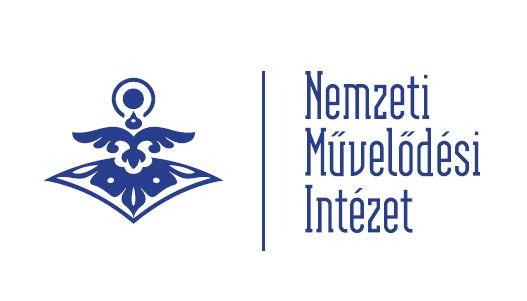 KÖZMŰVELŐDÉSI TUDOMÁNYOS KUTATÁSI PROGRAM PÁLYÁZATI FELHÍVÁSA 2020.(Közművelődési Tudományos Kutatási Program tudományos diákköri munkát végzők számára és Közművelődési Tudományos Kutatási Program kutatócsoportok számára)1. A PÁLYÁZAT CÉLJAIAz NMI Művelődési Intézet Nonprofit Közhasznú Kft. (továbbiakban: Nemzeti Művelődési Intézet) 19 megyei igazgatóságával megerősített országos szakmai hálózatán keresztül az egész Kárpát-medencére kiterjedő, szakmai fejlesztő munkát mint a muzeális intézményekről, a nyilvános könyvtári ellátásról és a közművelődésről szóló 1997. évi CXL. törvényben rögzített közfeladatot lát el. A szervezet hangsúlyt fektet a szakmai utánpótlás erősítésére, a szakterületi kutatásokra, továbbképzésekre, valamint a módszertani fejlesztésekre, a közművelődési feladatellátók részére nyújtott szakmai szolgáltatásokra és mindezek megjelenítésére, valamint kommunikációjára. A közfeladatok ellátását kiegészítve az országhatáron átnyúló kulturális kapcsolatok erősítése, a magyar kulturális értékek gyarapítása, valamint a közösségi szerepvállalás erősítése, a közösségépítő folyamatok módszertani támogatása érdekében kiemelt projektek megvalósításában is részt vesz. Tevékenységét nemzetépítő hitvallás szellemében a társadalmi jólét és a fenntartható fejlődés biztosítása, az egész életen át tartó tanulás elősegítése, az életminőség javítása, valamint a kulturális örökség helyi és országos védelme szolgálatába állítva végzi.A Nemzeti Művelődési Intézet küldetése, hogy a közösségeket képessé tegye saját értékeik felismerésére és az ebből adódó lehetőségek kiaknázására. Ennek támogatására képzések, tudásmegosztó alkalmak, képzésfejlesztés, valamint a szakterület felsőoktatási és tudományos területen dolgozók támogatása révén szeretné a megfelelő szakmai utánpótlást biztosítani. A pályázati program a közösségi művelődés tudományos utánpótlásának erősítését célozza azáltal, hogy támogatja olyan tehetséges hallgatók/szakemberek és mentoraik kutatómunkáját, akik a szakterületen kutatnak és végeznek tudományos diákköri, doktori vagy egyéb szakmai elvárásként felmerülő kutatótevékenységet. Célunk a kutatómunka támogatása, a program révén a tudományos munkát végzők számának növelése, a szakterületre vonatkozó kutatások számának emelése, valamint a közösségi művelődés iránt érdeklődő kezdő és tapasztaltabb kutatók elköteleződése.A pályázat több kategóriában, időtartamban és célcsoport számára szól, évente egyszeri pályázati időszakban kerülnek meghirdetésre. A második pályázati időszak időtartama: 2020. szeptember 01. – 2021. augusztus 31. közötti időszakra vonatkozik. A pályázat tartalmi megvalósítása és a folyósítás feltételei szerződésben rögzítettek. A szerződés a teljesítésre vonatkozóan számszerűsített feltételeket tartalmaz.2. PÁLYÁZATI ALPROGRAMOK1. Alprogram: Közművelődési Tudományos Kutatás Program tudományos diákköri munkát végzők számáraCélA közművelődési szakmával ismerkedő, tehetséges alap- és mesterszakos hallgatók Országos Tudományos Diákköri Konferenciára készített pályamunkájának alapját jelentő kutatás támogatása.A pályázók köreKözösségszervezés BA, kulturális mediáció MA, közösségi művelődés tanára OMA szakos hallgatók és mentoraik.Kizáró okokNem részesülhet a programban az a Pályázó, akiről hitelt érdemlően bebizonyosodik, hogy a pályázat benyújtásakor a támogatási döntés tartalmát érdemben befolyásoló, valótlan, hamis vagy megtévesztő adatot szolgáltatott, vagy ilyen nyilatkozatot tett. Szintén kizárható az, aki ugyanazon, vagy nem egyértelműen lehatárolható és elkülöníthető (kutatási és publikációs) tevékenységre más forrásból támogatásban részesül, illetve korábban már részesült. Nem kizáró ok, ha a hallgató más kutatási témában korábban vagy párhuzamosan egyéb támogatásban részesül(t), de a párhuzamos támogatásokat a pályázatban fel kell tüntetni.Választható kutatási témákA közművelődési intézmény- és szolgáltatási rendszer jellemzői (bármely intézménytípus, illetve bármely szolgáltatástípus vonatkozásában)A közművelődési szakemberek pályaképeA közművelődés gazdaságot befolyásoló folyamatainak kutatásaA közművelődés szerepe és funkciója a magyarságtudat megőrzésében – határokon átA közművelődési szakemberképzés és a szakterület felsőoktatási képzéseinek vizsgálataKözművelődés és közösségépítésA Nemzeti Művelődési Intézet országos programjainak hatásvizsgálataA közművelődési jogszabályok hatályának változása és hatása a szakmai munkáraA helyi értéktárak, kulturális örökségek szerepe a közművelődésben és a közösségépítésbenA közművelődés emblematikus személyiségeinek és jelenkori hatásuknak kutatásaA kutatási téma elsődlegesen ezen fő témákon belüli szabadon választott résztéma lehet.A támogatásban részesíthetők száma:A Közművelődési Tudományos Kutatási Program tudományos diákköri munkát végzők számára pályázati alprogram jelen Pályázati Felhívás keretében legfeljebb 10 fő pályázót és témavezetőjét részesíti támogatásban.Az igényelhető támogatás mértéke, a kutatómunka futamidejeA támogatás összege a hallgatóknak: nettó 35.000 Ft/hó (bruttó 50.000 Ft/hó megbízási díj), a témavezetői megbízási összege: bruttó 20.000 Ft/hó. (Több témavezető esetén csak egy témavezető részesül díjazásban.)Támogatási időszak: 12 hónap.A pályázat kötelező mellékleteiKitöltött, aláírt és beszkennelt pályázati adatlap;A hallgatói jogviszony igazolása;Kutatási terv; a tevékenységek ütemterve (Gantt diagramban);Pályázói nyilatkozat;Témavezetői nyilatkozat.A kutatómunka elvárt eredményeiElvárt produktumok/eredmények a Pályázótól: OTDK pályamunka (OTDT vonatkozó előírásai alapján);a pályamunka egy részéből készített min. 1 db Kulturális Szemle tanulmány a támogatási időszak első 6 hónapjában (Formai és tartalmi követelmények a következő linken: http://www.kulturalisszemle.hu/szerzoinknek);a pályamunka egy részéből tudományos konferencián min. 1 db junior előadás (preferált konferenciák: Durkó Mátyás Konferencia, A Magyar Nevelés- és Oktatáskutatók éves konferenciája - HUCER Hungarian Conference on Educational Research, Országos Neveléstudományi Konferencia);a Durkó Szakkollégium munkájában aktív részvétel (kötelező időpontok: felkészítő nap: 2020. 09. 03., záró beszámoló nap: 2021. 08. 26.; választható időpontok – legalább egy alkalommal kötelező a részvétel: az időszak folyamán megadott alkalmak közül. A Szakkollégiumi alkalmakon utazási költséget és ebédet, valamint 2 napos program esetén 1 éjszaka szállást biztosítunk.Elvárt produktumok/eredmények a témavezetőtől: mentorálási terv és igazolása; a Durkó Szakkollégium munkájában aktív részvétel (elvárt a nyitó és záró alkalmon túl min. 1 alkalommal személyes megjelenés); PhD fokozatú mentor esetén a min. 1 db Kulturális Szemle tanulmány vagy más tudományos tanulmány lektorálása, amit a Pályázatot kiíró szerv részére eljuttat.Ajánlott produktum: közös tudományos publikáció.A pályázat benyújtásának módja, helye és a támogatási program ütemezéseA pályázat benyújtási határideje: 2020.07.10.A pályázati anyag beküldendő az alábbi e-mail címre, elektronikus formában: szakmafejlesztes@nmi.huA pályázati eredmények kihirdetése:2020.08.10.Szerződéskötés várható időpontja: nyitó felkészítő nap keretébenA program időtartama (12 hónap): 2020. szeptember 01. – 2021. augusztus 31.A program finanszírozásának módjaA Pályázó a pályázati időszakban havi megbízási díjban részesül, annak felhasználásáról pénzügyi elszámolást nem kell benyújtania. A Nemzeti Művelődési Intézet a Pályázó megbízási szerződést köt, amelyben rögzítik a folyósítás feltételeit és szabályait. A szerződés megkötését követően kezdődhet a megítélt támogatás folyósítása a Pályázó részére. A szerződés megkötésének a feltétele, hogy a Pályázó adóazonosító jellel és magyarországi pénzintézetnél vezetett bankszámlával rendelkezzen. A Pályázó munkáját támogató egy fő témavezető is havi támogatásban részesül megbízási szerződés vagy egyéni vállalkozói szerződés keretében. A támogatás feltétele, hogy a témavezető adóazonosító jellel vagy egyéni vállalkozói adószámmal és magyarországi pénzintézetnél vezetett bankszámlával rendelkezzen. A pályázat érvényességének formai ellenőrzése, hiánypótlásAmennyiben a pályázat formai ellenőrzése során megállapításra kerül, hogy a pályázat hiányos, és a hiányosságok olyan jellegűek, hogy azok hiánypótlás során pótolhatók és a pályázat hiánypótlással formailag megfelelővé tehető, úgy a Nemzeti Művelődési Intézet a Pályázót egy alkalommal a pályázati adatlapon megadott e-mail címére megküldésre kerülő elektronikus értesítésben – a hibák, hiányosságok, valamint a hiánypótlás módjának egyidejű megjelölése mellett − hiánypótlásra szólítja fel, legfeljebb az értesítés megküldésétől számított 3 munkanapos hiánypótlási határidő megjelölésével.Amennyiben a Pályázó nem pótolta a hiányosságokat, vagy azoknak nem a hiánypótlási felhívásban meghatározott módon, vagy nem a hiánypótlási felhívásban megjelölt határidőre tett eleget, akkor a Nemzeti Művelődési Intézet megállapítja a pályázat érvénytelenségét és az érvénytelenség okának megjelölésével elektronikus úton értesítést küld a Pályázónak a pályázat érdemi vizsgálat nélküli elutasításáról.Az alábbi esetekben hiánypótlásnak nincs helye, a pályázat hiánypótlás nélkül érvénytelen és érdemi vizsgálat nélkül elutasításra került: a Pályázó nem a pályázati felhívásban meghatározott határidőn belül nyújtotta be a pályázatát;a Pályázó nem felel meg a jelen pályázati felhívásban meghatározott feltételeknek.Érvénytelen a pályázat, ha:a pályázat olvashatatlan, illetve ha hamis vagy megtévesztő adatot tartalmaz;a Pályázó hiánypótlás keretében sem pótolta a hiányosságokat vagy azoknak nem a hiánypótlási felhívásban meghatározott módon, vagy nem a hiánypótlási felhívásban megjelölt határidőre tett eleget;nem maga a jogosult nyújtotta be a pályázatot. A pályázat formai okokból történt elutasítása ellen jogorvoslatnak helye nincs.A pályázatok elbírálásának módja, szempontjaiA pályázat formai ellenőrzését a Nemzeti Művelődési Intézet Közművelődési Tudományos Kutatási Program pályázati koordinátora, a szakmai elbírálását a lektori vélemények figyelembevételével a Nemzeti Művelődési Intézet Közművelődési Tudományos Kutatási Program Szakmai Bizottsága végzi.Az értékelés szempontjai: a téma tudományos fontossága, a téma újszerűsége, a kutatás közvetlen hasznosulása, a várható eredmények hasznosíthatósági területei, a kutatás publikációs/alkalmazási lehetőségei, a kutatási tervben megfogalmazott vállalások, a kutatási terv kidolgozottsága, a kutatás megvalósíthatósága, a kutatás tervezett teljesítésének ismertetése, a kutatási témához kapcsolódó egyéb ajánlások. Az értékelést két független lektor végzi, akiket a szakterület és a tudományos élet szereplői közül választunk ki.A Pályázók támogatói döntést követő kiértesítéseA Pályázókat a Nemzeti Művelődési Intézet elektronikus úton (a Pályázó által a pályázati adatlapon megadott e-mail címén) értesíti pályázatának elfogadásáról, elutasításáról. A döntés ellen jogorvoslatnak helye nincs.SzerződéskötésA támogatott Pályázók megbízási díjban részesülnek, a témavezetők megbízási vagy egyéni vállalkozói szerződéses jogviszonyt részesítenek. A szerződéseket a Nemzeti Művelődési Intézet köti meg a nyertes Pályázóval és témavezetőjével, amely alapján a díjazás folyósításra kerül. Érvényét veszti a támogatói döntés, ha a tervezett pályázati időszak kezdetétől számított 30 napon belül a Pályázó mulasztásából, vagy neki felróható egyéb okból a szerződés nem kerül aláírásra.A pályázat lemondása, szüneteltetése, a pályázati jogviszony megszűnéseA pályázat lemondása: a Pályázó az elnyert díjazásról bármikor lemondhat az addig kiutalt támogatás visszafizetési kötelezettségének terhe mellett. A visszafizetési kötelezettség alól csak rendkívüli (vis major) esetben mentesülhet a Pályázó. A lemondást a Nemzeti Művelődési Intézet Közművelődési Tudományos Kutatási Program Szakmai Bizottságához címzett, az indoklást is tartalmazó levélben kell kérelmezni. A Szakmai Bizottság dönt a kérelem megalapozottságáról és a visszafizetési kötelezettség mértékéről (teljes vagy részbeni). A pályázati jogviszony megszűnésének napjával a témavezetői megbízási szerződés is megszakad. A pályázati jogviszony megszűnése: amennyiben a Pályázó már nem felel meg a pályázati feltételeknek, a Közművelődési Tudományos Kutatási Program Szakmai Bizottság véleménye alapján a Nemzeti Művelődési Intézet jogosult az elnyert támogatás visszavonására. Ebben az esetben a Pályázót az addig kiutalt támogatás visszafizetési (teljes vagy részbeni) kötelezettsége terheli. A visszavonás alapjául szolgáló indokok lehetnek – többek között – a programban részesülő hallgató hallgatói jogviszonyának megszűnése vagy a programban részesülő hallgató által vállalt kutatómunka előrehaladásának dokumentálására készített teljesítésigazolások, szakmai beszámolók témavezetői ellenjegyzésének megtagadása vagy azoknak a Közművelődési Tudományos Kutatási Program Szakmai Bizottság által történő elutasítása. A pályázati jogviszony megszűnésének napjával a témavezetői megbízási szerződés is megszakad.NyilvánosságA Pályázó a megvalósult program, projekt tevékenységei során, kommunikációjában, kapcsolódó közleményeiben, kiadványaiban vállalja, hogy az alábbi köszönetnyilvánítást megjeleníti: „A publikáció/prezentáció elkészítését a Nemzeti Művelődési Intézet Közművelődési Tudományos Kutatási Program „Közművelődési Tudományos Kutatási Program tudományos diákköri munkát végzők számára” alprogramja támogatta.”A pályázat nyomonkövetése és szakmai dokumentálásaA támogatás felhasználásáról a Pályázónak pénzügyi elszámolást nem kell benyújtania. Ugyanakkor a vállalt kutatómunka ütemezett megvalósítása és a vállalt publikációs tevékenység előrehaladása folyamatosan ellenőrzésre kerül. A témavezető a program keretében rendszeres időközönként vizsgálja a pályázati megállapodásban foglaltak teljesítését. A Pályázó köteles az pályázati megállapodásban rögzített pályázati időszak alatt egyszeri alkalommal, a támogatási időszak felénél 2021.02.28-án éjfélig Szakmai időszaki beszámolót és a támogatási időszak végén 2021.08.25-én éjfélig részletes Szakmai záró beszámolót készíteni., amelyeket első minősítési pontként a témavezetőnek kell elfogadnia és ellenjegyeznie. A Szakmai időszaki beszámoló (6. számú melléklet) igazolja, hogy a vállalt szakmai eredmények teljesítésében megfelelő az előrehaladás. A Szakmai záró beszámoló (7. számú melléklet) a pályázati időszak lezárásaként a vállalt szakmai feladatok, vállalások teljesítésének szöveges értékelését tartalmazza. A beszámolókat, valamint a kapcsolódó mellékleteket dr. Juhász Erika szakmafejlesztési igazgatónak címezve kell beküldeni elektronikus úton (aláírásokkal együtt egy PDF fájlba rendezve) a szakmafejlesztes@nmi.hu e-mail címre.Mellékletek:melléklet: Pályázati adatlap sablonmelléklet: Kutatási terv sablonmelléklet: Pályázói nyilatkozat sablonmelléklet: Témavezetői nyilatkozat sablonmelléklet: Mentorálási terv és igazolásamelléklet: Szakmai időszaki beszámolómelléklet: Szakmai záró beszámoló2. alprogram: Közművelődési Tudományos Kutatási Program kutatócsoportok számáraCélA közösségi művelődés szakterületéhez kapcsolódó kutatások támogatása. A pályán lévő tudományos tevékenységet végzők elköteleződésének erősítése, megtartásának ösztönzése. A pályázók köreKözösségi művelődés terén tevékenykedő tudományos kutatókból, hallgatókból, gyakorlati szakemberekből álló kutatócsoportok. A pályázat által támogatott kutatás megvalósításában 8-10 fős létszámú kutatócsoportok vehetnek részt. A kutatócsoport tagjaira és a vezető kutatóra vonatkozó egyéb feltételek: A kutatócsoportok tagjai között szerepel PhD fokozattal rendelkező kutatásvezető, valamint bevonható egyetemi állományban dolgozó oktató-kutató munkatárs, doktorandusz hallgató, illetve egyetemi hallgató, illetve közművelődési szakember. A doktori fokozattal rendelkező kutatócsoporttagok aránya legalább 20% (de minimum 2 fő), akik közül egyikük a kutatásvezető feladatát látja el. A kutatásvezető a közösségszervezés BA, kulturális mediáció MA, közösségi művelődés OMA képzések szaktanszékének munkatársa lehet. Az egyetemi hallgatók, illetve doktoranduszok aránya nem haladhatja meg a kutatócsoport tagjainak 50%-át. A közművelődés területén dolgozó szakemberek aránya legalább 20% (de minimum 2 fő). A kutatás megvalósításában résztvevő kutatócsoport minimális létszáma 8 fő.Kizáró okokNem részesülhet a programban az a Pályázó kutatócsoport, amelyről hitelt érdemlően bebizonyosodik, hogy a pályázat benyújtásakor a támogatási döntés tartalmát érdemben befolyásoló, valótlan, hamis vagy megtévesztő adatot szolgáltatott, vagy ilyen nyilatkozatot tett. Kizárható azon Pályázó, amely Pályázó kutatócsoport ugyanazon, vagy nem egyértelműen lehatárolható és elkülöníthető (kutatási és publikációs) tevékenységre más forrásból támogatásban részesül, illetve korábban már részesült. Nem kizáró ok, ha a kutatócsoport más kutatási témában korábban vagy párhuzamosan egyéb támogatásban részesül(t), de a párhuzamos támogatásokat a pályázatban fel kell tüntetni. A kutatás jellege, témaköreiA kutatás az alábbi vagy egyéb hangsúlyosan közművelődési témára irányuló elméletileg megalapozott empirikus vizsgálat lehet:A közművelődési intézmény- és szolgáltatási rendszer jellemzői (bármely intézménytípus, illetve bármely szolgáltatástípus vonatkozásában)A közművelődési szakemberek pályaképeA közművelődés gazdaságot befolyásoló folyamatainak kutatásaA közművelődés szerepe és funkciója a magyarságtudat megőrzésében – határokon átA közművelődési szakemberképzés és a szakterület felsőoktatási képzéseinek vizsgálataKözművelődés és közösségépítésA Nemzeti Művelődési Intézet országos programjainak hatásvizsgálataA közművelődési jogszabályok hatályának változása és hatása a szakmai munkáraA helyi értéktárak és a kulturális örökség szerepe a közművelődésben és a közösségépítésbenA közművelődés emblematikus személyiségeinek és jelenkori hatásuknak kutatásaA kutatási téma elsődlegesen ezen fő témákon belüli szabadon választott résztéma lehet.A rendelkezésre álló keretösszeg, támogatásban részesíthetők számaA Közművelődési Tudományos Kutatási Program kutatócsoportok számára alprogramra pályázók számára a rendelkezésre álló keretösszeg összesen 9.000.000 Ft. Jelen pályázati felhívás keretében legfeljebb 3 kutatócsoport részesülhet támogatásban.Az igényelhető támogatás mértéke, a kutatómunka futamidejeTámogatási időszak: 12 hónap. A pályázati összeg: 3.000.000 Ft/kutatócsoport.A pályázat kötelező mellékleteiKitöltött, aláírt és beszkennelt pályázati adatlap;A hátteret biztosító kötelezettségvállaló szervezet befogadó nyilatkozata;Kutatási terv; a tevékenységek ütemterve (Gantt diagramban);Pályázói nyilatkozat;A vezető PhD fokozattal rendelkező kutatók Europass formátumú önéletrajza és publikációs listája;A résztvevő kutató munkatársak Europass formátumú önéletrajza.A kutatómunka elvárt eredményeiElvárt produktumok a kutatócsoporttól:egy magyar nyelvű tudományos igényű tanulmány (min. 1 db Kulturális Szemle tanulmány a támogatási időszak első 6 hónapjában (Formai és tartalmi követelmények a következő linken: http://www.kulturalisszemle.hu/szerzoinknek);egy angol nyelvű tudományos igényű tanulmány az előzőtől legalább részben eltérő részekkel (min. 30 ezer karakter terjedelemben) a Kulturális Szemle tudományos szakfolyóirat számára;tudományos konferencián min. 1 db többszerzős előadás (preferált konferenciák: Durkó Mátyás Konferencia, a Magyar Nevelés- és Oktatáskutatók éves konferenciája - HUCER Hungarian Conference on Educational Research, Országos Neveléstudományi Konferencia);a Durkó Szakkollégium munkájában aktív részvétel (kötelező időpontok: felkészítő nap: 2020. 09. 04., záró beszámoló nap:2021. 08. 27.; választható időpontok – legalább egy alkalommal kötelező a részvétel: az időszak alatt meghirdetett Szakkollégiumi napokon. A Szakkollégiumi alkalmakon utazási költséget és ebédet, valamint 2 napos program esetén 1 éjszaka szállást biztosítunk.min. 1 db Kulturális Szemle tanulmány vagy más tudományos tanulmány lektorálása PhD fokozatú kutató által – a tanulmányt a pályázati időszak alatt kapja meg a kutatócsoport vezetője;a kutatócsoportban közreműködő felsőoktatási és/vagy közművelődési szakemberek által a Nemzeti Művelődési Intézet felnőttképzéseiben 2 nap oktatás vagy tananyagfejlesztés közösen egyeztetett témában térítésmentesen.A pályázat benyújtásának módja, helye és a támogatási program ütemezéseA pályázat benyújtási határideje: 2020.07.10.A pályázati anyag beküldendő az alábbi e-mail címre, elektronikus formában: szakmafejlesztes@nmi.huA pályázati eredmények kihirdetése: 2020.08.10.Szerződéskötés várható időpontja: a felkészítő nap keretébenA pályázati időszak időtartama (12 hónap): 2020. szeptember 01. – 2021. augusztus 31.A támogatás finanszírozásának módjaA Pályázó kutatócsoport a támogatási időszakban negyedéves részletekben kapja meg a támogatást, annak felhasználásáról pénzügyi elszámolást nem kell benyújtania. Az utolsó negyedéves támogatást a záró beszámoló elfogadását követően kapja meg a kutatócsoport. A támogatás fogadásához a nyertes Pályázónak egy kötelezettségvállaló szervezet révén szerződés megkötésére van szüksége. A kötelezettségvállaló szervezetnek magyarországi pénzintézetnél vezetett bankszámlával és adószámmal kell rendelkeznie. Kötelezettségvállaló szervezet lehet felsőoktatási intézmény, közművelődési intézmény (az 1997. évi CXL. törvény szerinti), vagy kulturális célú civil szervezet.A pályázat érvényességének formai ellenőrzése, hiánypótlásAmennyiben a pályázat formai ellenőrzése során megállapításra kerül, hogy a pályázat hiányos, és a hiányosságok olyan jellegűek, hogy azok hiánypótlás során pótolhatók és a pályázat hiánypótlással formailag megfelelővé tehető, úgy a Nemzeti Művelődési Intézet a Pályázó kutatócsoportot egy alkalommal a pályázati adatlapon megadott e-mail címére megküldésre kerülő elektronikus értesítésben – a hibák, hiányosságok, valamint a hiánypótlás módjának egyidejű megjelölése mellett − hiánypótlásra szólítja fel, legfeljebb az értesítés megküldésétől számított 3 munkanapos hiánypótlási határidő megjelölésével.Amennyiben a Pályázó kutatócsoport nem pótolta a hiányosságokat, vagy azoknak nem a hiánypótlási felhívásban meghatározott módon, vagy nem a hiánypótlási felhívásban megjelölt határidőre tett eleget a Nemzeti Művelődési Intézet megállapítja a pályázat érvénytelenségét és az érvénytelenség okának megjelölésével elektronikus úton értesítést küld a Pályázó kutatócsoportnak a pályázat érdemi vizsgálat nélküli elutasításáról.Az alábbi esetekben hiánypótlásnak nincs helye, a pályázat hiánypótlás nélkül érvénytelen és érdemi vizsgálat nélkül elutasításra került: a Pályázó kutatócsoport nem a pályázati felhívásban meghatározott határidőn belül nyújtotta be a pályázatát, a Pályázó kutatócsoport nem felel meg a jelen pályázati felhívásban meghatározott feltételeknek.Érvénytelen a pályázat, ha:a pályázat olvashatatlan, illetve ha hamis vagy megtévesztő adatot tartalmaz, a Pályázó kutatócsoport hiánypótlás keretében sem pótolta a hiányosságokat vagy azoknak nem a hiánypótlási felhívásban meghatározott módon, vagy nem a hiánypótlási felhívásban megjelölt határidőre tett eleget, nem maga a jogosult nyújtotta be a pályázatot. A pályázat formai okokból történt elutasítása ellen jogorvoslatnak helye nincs.A pályázatok elbírálásának módja, szempontjaiA pályázat formai ellenőrzését a Nemzeti Művelődési Intézet Közművelődési Tudományos Kutatási Program pályázati koordinátora, a szakmai elbírálását a lektori vélemények figyelembevételével a Nemzeti Művelődési Intézet Közművelődési Tudományos Kutatási Program Szakmai Bizottsága végzi.Az értékelés szempontjai: a téma tudományos fontossága, a téma újszerűsége, a kutatás közvetlen hasznosulása, a várható eredmények hasznosíthatósági területei, a kutatás publikációs/alkalmazási lehetőségei, a kutatási tervben megfogalmazott vállalások, a kutatási terv kidolgozottsága, a kutatás megvalósíthatósága, a kutatás tervezett teljesítésének ismertetése, a kutatási témához kapcsolódó egyéb ajánlások. Az értékelést két független lektor végzi, akiket a szakterület és a tudományos élet szereplői közül választunk ki.A pályázók támogatói döntést követő kiértesítéseA Pályázókat a Nemzeti Művelődési Intézet elektronikus úton (a Pályázó által a pályázati adatlapon megadott e-mail címén) értesíti pályázatának elfogadásáról, elutasításáról. A döntés ellen jogorvoslatnak helye nincs.SzerződéskötésA támogatott Pályázók kutatócsoporti támogatásban részesülnek. A támogatásról a szerződést a Nemzeti Művelődési Intézet köti meg a nyertes Pályázóval (vagy annak kötelezettségvállaló szervezetével), amely alapján a támogatás negyedévente folyósításra kerül. Érvényét veszti a támogatói döntés, ha a pályázati jogviszony alapjául szolgáló jogviszony létrejöttétől számított 30 napon belül a Pályázó mulasztásából, vagy neki felróható egyéb okból a pályázati megállapodás nem kerül aláírásra.A támogatás lemondása, szüneteltetése, a támogatás megszűnéseA támogatás lemondása: a nyertes pályázó az elnyert támogatásról bármikor lemondhat az addig kiutalt támogatás visszafizetési kötelezettségének terhe mellett. A visszafizetési kötelezettség alól csak rendkívüli (vis major) esetben mentesülhet a nyertes pályázó. A lemondást a Nemzeti Művelődési Intézet Közművelődési Tudományos Kutatási Program Szakmai Bizottságához címzett, az indoklást is tartalmazó levélben kell kérelmezni. A Szakmai Bizottság dönt a kérelem megalapozottságáról és a visszafizetési kötelezettség mértékéről (teljes vagy részbeni). A visszavonás alapjául szolgáló indokok lehetnek – többek között – a támogatási szerződésben vállalt kutatómunka előrehaladásának dokumentálására készített teljesítésigazolások, szakmai beszámolók megtagadása vagy azoknak a Szakmai Bizottság által történő el nem fogadása.NyilvánosságA Pályázó kutatócsoport a megvalósult program, projekt tevékenységei során, kommunikációjában, kapcsolódó közleményeiben, kiadványaiban vállalja, hogy az alábbi köszönetnyilvánítást megjeleníti: „A publikáció/prezentáció elkészítését a Nemzeti Művelődési Intézet Közművelődési Tudományos Kutatási Program Közművelődési Tudományos Kutatási Program kutatócsoportok számára alprogramja támogatta.”A pályázat nyomonkövetése és szakmai dokumentálásaA támogatás felhasználásáról a nyertes Pályázónak pénzügyi elszámolást nem kell benyújtania. Ugyanakkor a vállalt kutatómunka ütemezett megvalósítása és a vállalt publikációs tevékenység előrehaladása folyamatosan ellenőrzésre kerül. A támogatott köteles a szerződésben rögzített támogatási időszak alatt egyszeri alkalommal, a támogatási időszak felénél 2021.02.28-án éjfélig Szakmai időszaki beszámolót és a támogatási időszak végén 2021.08.25-én éjfélig részletes Szakmai záró beszámolót készíteni. A Szakmai időszaki beszámoló (5. számú melléklet) igazolja, hogy a vállalt szakmai eredmények teljesítésében megfelelő az előrehaladás. A Szakmai záró beszámoló (6. számú melléklet) a támogatási időszak lezárásaként a vállalt szakmai feladatok, vállalások teljesítésének szöveges értékelését tartalmazza. A beszámolókat valamint a kapcsolódó mellékleteket dr. Juhász Erika szakmafejlesztési igazgatónak címezve elektronikus úton (aláírásokkal együtt egy PDF fájlba rendezve) a szakmafejlesztes@nmi.hu e-mail címre elküldve.Mellékletek:melléklet: Pályázati adatlap sablonmelléklet: Kutatási terv sablonmelléklet: Pályázói nyilatkozat sablonmelléklet: Befogadó nyilatkozatmelléklet: Szakmai időszaki beszámolómelléklet: Szakmai záró beszámoló